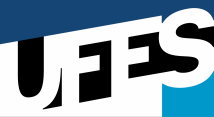 UNIVERSIDADE FEDERAL DO ESPÍRITO SANTO CENTRO DE EDUCAÇÃOPROGRAMA DE PÓS GRADUAÇÃO DE MESTRADO PROFISSIONAL EM EDUCAÇÃO Vitória – ES, 31 de maio de 2019.Regina Godinho de AlcântaraProfessor da DisciplinaCursoCódigoDisciplinaDisciplinaDisciplinaDisciplinaMestrado Profissional em EducaçãoEstudos Individuais IEstudos Individuais IEstudos Individuais IEstudos Individuais IProfessor: Regina Godinho de AlcântaraProfessor: Regina Godinho de AlcântaraSemestre:2019/1Carga Horária CréditosProfessor: Regina Godinho de AlcântaraProfessor: Regina Godinho de AlcântaraSemestre:2019/130          2Ementa:Aprofundamento teórico-prático sobre determinado domínio do conhecimento. Sistematização e complementação dos estudos propostos nas disciplinas e atividades cursadas. Objetivos:Aprofundar estudos acerca das abordagens epistemológicas e metodológicas relacionadas ao ensino de Língua Portuguesa, formação de professores e documentos curriculares que tangeciam o ensino da língua;Reletir acerca do pensamento do teórico russo Mikhail Bakhtin e seu Círculo, bem como de teóricos brasileiros que tematizam a língua(gem) como interação verbal, em interface com as questões que perpassam o ensino da Língua Portuguesa no Brasil;Promover a inter-relação entre os referenciais estudados e respectivos projetos de pesquisa, no sentido de sua reflexão e problematização;Realizar levantamento de pesquisas acadêmicas acerca do ensino da língua(gem), no sentido da aproximação com as respectivas temáticas de pesquisa;- Selecionar referencial teórico para fundamentação da pesquisa;Metodologia:Leituras individuais e coletivas das obras dos autores, objetivando reflexões, discussões e aprofundamento teórico;Encontros sistemáticos de orientação e participação em Grupo de pesquisa, visando reflexão sobre os conceitos trazidos pelos autores e respectivos projetos de pesquisa;Realização de levantamento de pesquisas que dialogam com o ensino da Língua Portuguesa, com fichamentos das leituras realizadas.   Avaliação:Avaliação processual e permanente, no que tange à participação, aprofundamento teórico, envolvimento e cumprimento das atividades propostas, quais sejam: a) leitura e fichamento de textos; c) participação de debates e Grupo de pesquisa; d) levantamento de pesquisas relacionadas aos aspectos epistemológicos e metodológicos do Projeto de Pesquisa; e) reelaboração do Projeto de Pesquisa em diálogo com as teorizações estudadas.BibliografiaBAKHTIN, Mikhail. Estética da criação verbal, 4.ed. São Paulo: Martins Fontes, 2003.GERALDI, João Wanderley. Portos de Passagem. 4ª ed. São Paulo: Martins Fontes, 2003.BRAIT, Beth (org). Bakhtin: Conceitos-Chave. São Paulo: Contexto, 2005.VOLÓCHINOV, Valentin. Marxismo e filosofia da linguagem. Problemas fundamentais do método sociológico na ciência da linguagem. São Paulo: Editora 34, 2017. 373pp.Bibliografia ComplementarALCÂNTARA, G. Regina; STIEG, Vanildo. O Que “Quer” a Base Nacional Comum Curricular (BNCC) no Brasil: o Componente Curricular Língua Portuguesa em questão. Revista Brasileira de Alfabetização, v. 1 | n. 3 | p. 119-141 | jan./jul. 2016.BAKHTIN, Mikhail. Questões de estilística no ensino da língua. Tradução, posfácio e notas de Sheila Grillo e Ekaterina Vólkova Américo. São Paulo: Editora 34, 2013.GERALDI, João Wanderley. (org) O texto na sala de aula. São Paulo: Ática, 1999.______. A aula como acontecimento. IN: A aula como acontecimento. São Carlos: Pedro & João Editores, 2010.MARCUSCHI, L. A. Produção Textual, análise de gênero e compreensão. São Paulo: Parábola Editorial, 2008.POSSENTI, S. Por que (não) ensinar gramática na escola. Campinas: Mercado das Letras, 1996.SUASSUNA, L. Ensino de língua portuguesa: uma abordagem pragmática. 4. ed. Campinas: Papirus Editora, 2002.